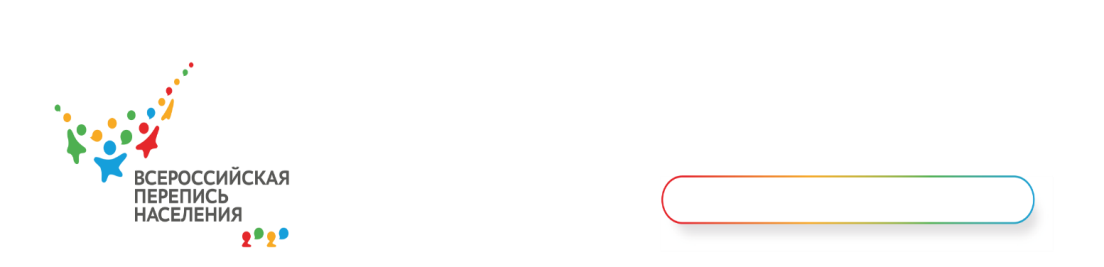 Пресс-релизДень студента: какое образование предпочитают россияне?В 5,5 раз увеличилась за полвека доля населения с высшим образованием в России. Как меняется число и состав студентов, а также уровень образования в нашей стране? – рассказываем в День российского студенчества.Уровень образования населения продолжает расти, о чем свидетельствуют переписи населения: в 1959 году на тысячу человек старше 15 лет приходилось около 40 обладателей дипломов вуза, в 1979 – около 80, по переписи 2010 – 221 человек и по микропереписи 2015 года – 227. За полвека доля населения с высшим образованием увеличилась в 5,5 раз!Посмотрим, как менялась и доля студентов высших учебных заведений. В середине прошлого века на 10 тысяч всех россиян приходилось 120-130 студентов. К началу XXI века этот показатель вырос до 320-330, в 2010 году – 480-490. Затем началось падение, поскольку заканчивали школы и поступали в вузы молодые люди 90-х годов рождения. Так, число обучающихся в 2019/20 учебном году было на 14,2% меньше, чем в 2000/01. При этом наибольшее падение численности студентов наблюдалось в частных вузах – почти на 30%, в государственных – на 17%. В 2019/20  учебном году  на очной и очно-заочной формах обучения  в России обучалось 2568 тыс. студентов, в 2017/18 – 2515 тыс. Из числа всех студентов 27,6% обучаются по группе специальностей «Инженерное дело, технологии и технические науки», 24,5% – «Экономика и управление», 12,9% – «Юриспруденция», 10,1% – «Образование» и 4,7% – «Здравоохранение и медицинские науки». За последние 2-3 года число поступающих начало расти. Эта тенденция продолжится некоторое время. Говоря о росте или падении численности студентов, необходимо учитывать истории с демографическими ямами, например, последствиями Великой Отечественной войны – поясняют эксперты.Чувашская РеспубликаВ Чувашии проверяют твердость гранита науки 64,3 тыс. человек. По данным Минобрнауки России и Минпросвещения России в республике в 10 высших учебных заведениях обучается 34,4 тыс. студентов, в 31 организации среднего профессионального образования – 29,9 тыс. студентов. Молодое поколение серьезно относится к своему будущему, успехам и достижениям, поэтому большинство сегодня стремится получить именно высшее образование.Интересный факт, 52% студентов университетов и институтов – это девушки! В колледжах, техникумах и училищах складывается совсем иная картина. Среди овладевающих теоретическими и практическими навыками 55% сильный пол.Что касается формы обучения, то и здесь ситуация также отличается. По очной форме обучается 50% студентов вузов и почти 90% студентов ссузов.В этот праздник стоит поговорить об уважаемых и опытных наставниках. Численность профессорско-преподавательского состава вузов республики составила 1,3 тыс. человек. Имеют ученую степень доктора наук 12% преподавателей, кандидата наук – 63%, ученое звание профессора – 7%, доцента – 43%.В системе среднего профессионального образования работают 1,6 тыс. педагогических работников.Итоги предстоящей переписи, которая пройдет в апреле этого года помогут сделать новые выводы об образовательном уровне россиян, в том числе, по дополнительным образовательным программам. Это позволит более эффективно оценивать квалификации жителей страны и формировать ориентиры для развития системы общего и профессионального образования.Чувашстат, ВПН-2020